December 18, 2016						                     Faith Baptist Church The Holy Spirit - Indwelling and Empowering                                    	 Matt Culbertson, Senior Pastor"The Fruit of Peace"Galatians 5:22-25The Fruit of the Spirit	(Galatians 5:22-25)	Love  →  Agape; compassionate, giving, serving, and unconditional 	                 love	Joy  →  Inner contentment expressed in outward cheerfulness	Peace  →  Inner _________________ expressed in confident 	                                      __________________			(Mark 4:37-39; John 14:25-27)1.   Understand what Peace is ___________.	(John 14:31; John 16:33; Mark 4:40)2.   Peace will be expressed in ____________________.	(Hebrews 11:1)Faith to rest in God's ________________   (John 14:17)Faith to walk in God's _________________    (John 14:11-12)Faith to believe and obey His _______________   (John 14:13-15)Faith to love others as God loves us (Matthew 5:9)3. Accept Peace as God's gift, given to us by Jesus, the         ________________ of ________________.	(Isaiah 9:6; Luke 2:14; Romans 5:8-11; 2 Corinthians 5:17-21)December 18, 2016						                     Faith Baptist Church The Holy Spirit - Indwelling and Empowering                                    	 Matt Culbertson, Senior Pastor"The Fruit of Peace"Galatians 5:22-25The Fruit of the Spirit	(Galatians 5:22-25)	Love  →  Agape; compassionate, giving, serving, and unconditional 	                 love	Joy  →  Inner contentment expressed in outward cheerfulness	Peace  →  Inner _________________ expressed in confident 	                                      __________________			(Mark 4:37-39; John 14:25-27)1.   Understand what Peace is ___________.	(John 14:31; John 16:33; Mark 4:40)2.   Peace will be expressed in ____________________.	(Hebrews 11:1)Faith to rest in God's ________________   (John 14:17)Faith to walk in God's _________________    (John 14:11-12)Faith to believe and obey His _______________   (John 14:13-15)Faith to love others as God loves us (Matthew 5:9)3. Accept Peace as God's gift, given to us by Jesus, the         ________________ of ________________.	(Isaiah 9:6; Luke 2:14; Romans 5:8-11; 2 Corinthians 5:17-21)Join us this Christmasseason as we celebrate theKing of Kings!December 18th, 5:30pm“Happy Birthday Jesus” Family NightDecember 24th, 5:30pmChristmas Eve Candlelight ServiceDecember 25th, 10:00amOne Worship Service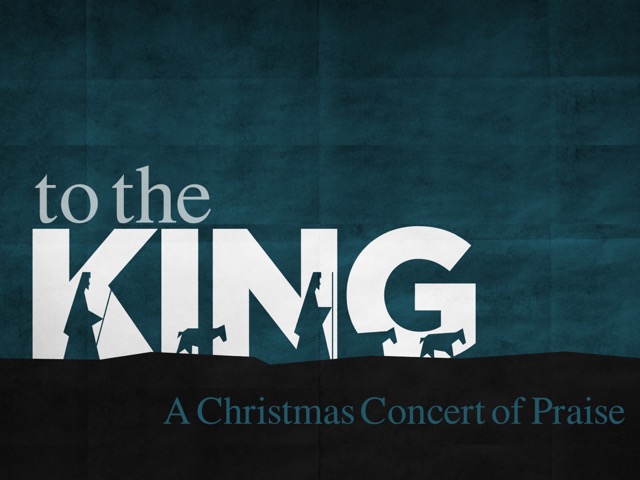 Join us this Christmas season as we celebrate the King of Kings!December 18th, 5:30pm“Happy Birthday Jesus” Family NightDecember 24th, 5:30pmChristmas Eve Candlelight ServiceDecember 25th, 10:00amOne Worship Service